A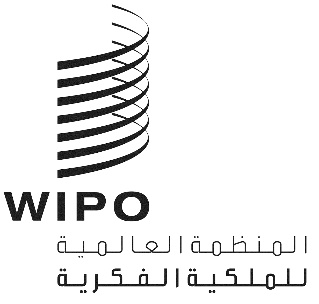 VA/CE/8/1 PROV.الأصل: بالإنكليزيةالتاريخ 27 نوفمبر 2020الاتحاد الخاص للتصنيف الدولي للعناصر التصويرية للعلامات (اتحاد فيينا)لجنة الخبراءالدورة الثامنةجنيف، من 1 إلى 3 فبراير 2021مشروع جدول الأعمالمن إعداد الأمانةافتتاح الدورةانتخاب الرئيس ونائبي الرئيساعتماد جدول الأعمالانظر هذه الوثيقة.النظر في اقتراحات التعديلات والإضافات على الطبعة الثامنة لتصنيف فييناانظر المشروع VE082.أدوات تكنولوجيا المعلومات المتعلقة بتصنيف فييناالتطورات المقبلة في تصنيف فيينانتائج استبيان عام 2018انظر المشروع VE082.الإجراءات المتعلقة بتقديم الاقتراحات عبر المنتدى الإلكترونيانظر المشروع VE082.تواتر دورات لجنة الخبراءانظر المشروع VE082.الدورة المقبلة للجنة الخبراءاختتام الدورة[نهاية الوثيقة]